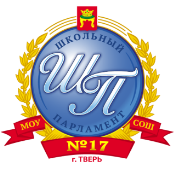 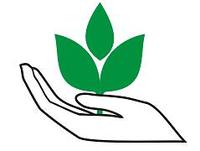 Протокол общего заседания младшей части школьных органов самоуправления21.02.17			          						 				 №7ПРИСУТСТВУЮТ: Зам. Директора по УВР Тимкина В.В., заведующий школьным музеем Горевой Г.С., педагог-организатор Пудинова А.В.ПОВЕСТКА ДНЯ:      1.   Недопустимость экстремального досуга несовершеннолетних;      2.   Реализация школьного проекта «Научи учителя»;Подготовка недели науки в школе;Подготовка мероприятий, приуроченных к году экологии в России;Подготовка телемостов с СОШ №17 г. Феодосии и с Образовательным центром №1114           г. Москвы, посвященный 3-й годовщине воссоединения с Крымом и Дню Космонавтики;Подготовка основного мероприятия III триместра «Салют, Победа!»;Разное.ВЫСТУПИЛИ:Недопустимость экстремального досуга несовершеннолетнихТимкина В.В.: Экстремальные увлечения создают угрозу жизни и здоровья подростков и молодёжи. Рекомендуем журналы «Не будь зависим», «Скажи НЕТ наркотикам, алкоголю, курению, игромании», интерактивные ресурсы: игры: «Визитная карточка», «Матрёшка», «Реклама».Реализация школьного проекта «Научи учителя»Тимкина В.В.: Необходимо составить список учеников-наставников и обучаемых учителей в рамках проекта «Научи учителя». В тех классах, в которых нет учеников-наставников, необходимо поинтересоваться у учителей-предметников, чему бы они хотели научиться.Подготовка недели науки в школеГоревой Г.С.: Активное участие в подготовке недели науки принимают учащиеся 8-х классов. Менее активно себя проявляют ученики 6-7 классов, однако хотелось бы увидеть работы и этих учащихся на недели науки. Так как времени на подготовку остается совсем немного, поэтому можно приносить уже почти готовые работы (доклады, проекты, рефераты и т.п.), вместе с педагогом их можно будет доработать и принять участие в Неделе науки. Ершов В.А. проводит семинары с участниками конференции по подготовке и оформлению исследовательских работ. 22 февраля Ершов В.А. будет проводить очередные консультации в музее школы с 10:00 до 14:00.Подготовка мероприятий, приуроченных к году экологии в РоссииПудинова А.В.: Как вы все знаете, 2017 год в России объявлен годом особо охраняемых природных территорий (годом экологии). Это связано с тем, что ровно 100 лет назад в России была создана и начала развиваться заповедная система. В связи с этой важной датой в этом году проходит множество акций, конкурсов, мероприятий, связанных с темой экологии. Наша школа не осталась в стороне. Предлагается принять участие во всероссийском конкурсе «ЭКО комиксы», организованным РДШ. Для участия в конкурсе необходимо в срок до 05.03.2017  нарисовать комикс на 1 или нескольких листах формата А4 на одну из предложенных тем и сдать работы со сведениями об авторе педагогу-организатору (Пудиновой А.В.).Тимкина В.В.: Помимо вышеуказанных мероприятий планируются и внутришкольные мероприятия, приуроченные к году экологии в России. 20.03.2017 планируется проведение Экологического праздника «День Земли» для учащихся 5-8 классов. Праздник готовится учащимися-членами школьного самоуправления (9-11 классов). Также 05.04.2017 будет проведен единый классный час «Заповедники Тверской области. Биостанция Чистый лес». Подготовленный презентационный материал будет направлен классным руководителям, а члены школьного самоуправления должны будут совместно с классным руководителем подготовить и провести этот единый классный час.Подготовка телемостов с СОШ №17 г. Феодосии и с Образовательным центром №1114 г. Москвы, посвященный 3-й годовщине воссоединения с Крымом и Дню КосмонавтикиТимкина В.В.: 18 марта – это день воссоединения Крыма с Россией. Именно в этот день планируется проведение телемоста с дружественной школой №17 города Феодосии. 12 апреля – День космонавтики. В этот день также планируется проведение телемоста. Данный телемост будет с образовательным центром №1114 города Москвы. Необходимо определить участников обоих телемостов из числа членов младшей группы школьного самоуправления.Подготовка основного мероприятия III триместра «Салют, Победа!»Тимкина В.В.: основным мероприятием III триместра является школьный военно-спортивный праздник «Салют, Победа!». В этом году праздник будет проходить в 3 этапа:1 этап – конкурс песни;2 этап – смотр строя и песни;3 этап – интеллектуально-спортивная игра.На данный момент готовится Положение о проведении мероприятия. После утверждения Положение будет направлено классным руководителям для ознакомления.РазноеГоревой Г.С.: Ведется работа по возрождению проекта «Древо школы». На данном этапе готовы веточки для дерева и таблички с подписями класса. Необходимо начинать оформлять достижения учащихся-представителей класса. В связи с этим требуется установить срок, в который члены младшей группы школьного самоуправления смогут собрать информацию по достижениям учеников своих классов  за 2015-2016 уч. год и назначить день, для реставрации дерева.Тимкина В.В.: 23 февраля на Волынском захоронении планируется проведение торжественного митинга. Начало мероприятия в 10:00. Сценарий митинга готовит Пичугина Э.Р. Нам необходимо определить, кто из членов младшей группы школьного самоуправления мог бы принять участие в этом мероприятии.Абдуманапова А.: Предлагаю вынести на голосование идею о проведении конкурса рисунков на военную тематику среди учащихся 5-8 классов. Этот конкурс можно сделать еще одним этапом праздника «Салют, Победа!», а творческие работы участников конкурса можно использовать для украшения перехода пристройки к празднику.ПОСТАНОВИЛИ:Обратиться к рекомендуемым ресурсам для профилактики экстремального досуга несовершеннолетних.Представителям школьного самоуправления еще раз опросить учащихся своих классов с целью выделения учеников-наставников для учителей в рамках школьного проекта «Научи учителя».Представителям школьного самоуправления донести до учащихся своих классов информацию о возможности принять участие в Неделе науки.Представителям школьного самоуправления донести до учащихся своих классов информацию о конкурсе «ЭКО комиксы».Для подготовки и участия в проведении телемоста с СОШ №17 г. Феодосии утвердить следующие кандидатуры: Елисеева Дарья, Аркадова Татьяна, Григорьева Анна, Стажук Анастасия.Для подготовки и участия в проведении телемоста с образовательным центром №1114 г. Москвы утвердить следующие кандидатуры: Абдуманапова Анна, Живчикова Александра.Для участия в торжественном митинге на Волынском захоронении 23.02.2017 утвердить кандидатуру Абдуманаповой Анны.Предложение члена младшей группы школьного парламента Абдуманапой Анны о проведении конкурса рисунков вынести на голосование. По результатам открытого голосования путем поднятия рук конкурс был утвержден членами младшей группы школьного парламента (7 – «за», 0 – «против», 0 – «воздержались»).Абдуманапова Анна, 6-5Бемов Валерий, 6-4Живчикова Александра, 6-3Елисеева Дарья, 6-3Аркадова Татьяна, 7-3Григорьева Анна, 7-3Стажук Анастасия, 7-3